SyllabusB.A. 
(Public Administration)w.e.f. Session 2018 - 19Semester I, II, III & IV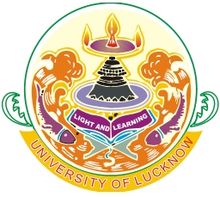 Department of Public AdministrationUniversity of Lucknow, LucknowDepartment of Public AdministrationUniversity of LucknowB.A. Public Administration (Pass Course)Session 2018-19Semester ISemester IISemester IIISemester IVSemester VSemester VIB.A. Public Administration (Pass Course)SEMESTER – IPaper – I: Introduction to Public Administration 	  Contact Hrs: 45Unit - IMeaning, Nature, Scope and Significance of Pub. Admn.Ecology of Admn.–Social, Political, Economic and CulturalPublic and Private AdministrationUnit – IIEvolution of Public administration as a DisciplineNew Public AdministrationNew Public ManagementNew Public ServiceUnit – IIIHierarchy & Unity of CommandSpan of ControlCentralization and DecentralizationDelegationUnit – IVSupervisionAuthority and ResponsibilityControlCo-ordinationBooks Recommended:Paper – II: Introduction to Indian Constitution	  Contact Hrs: 45	Unit – I: Constitutional DevelopmentRegulating Act, 1773 Pitts India Act, 1784Govt. of India Act 1909, 1919 & 1935Indian Independence Act, 1947Unit – II: Basics of the ConstitutionThe making of the ConstitutionSalient features of the ConstitutionThe Preamble of the ConstitutionNature of the Federal SystemUnit – III: Rights and ResponsibilitiesFundamental RightsFundamental DutiesDirective Principles of State PolicyProcedure of Constitution AmendmentUnit – IV: Union-State RelationsLegislative Relations Administrative RelationsFinancial RelationsInter-State RelationsBooks Recommended:SEMESTER – IIPaper – III: Administrative Theory & Behaviour	  	Contact Hrs: 45Unit – I: Approaches to study of Public AdministrationEcological ApproachStructural-Functional ApproachPublic-choice ApproachThe Critical Theory PerspectiveUnit – II: Administrative BehaviourDecision MakingCommunicationLeadershipUnit – III: Salient Features of Theories of OrganizationClassical TheoryHuman Relations TheoryBehavioural TheoryUnit – IV: Salient Features of Motivational TheoriesSalient Features of MotivationSalient Features of Need Hierarchy TheorySalient Features of Two Factor TheorySalient Features of ‘X’ & ‘Y’ TheoryBooks Recommended:Paper – IV: State Administration in Uttar Pradesh		Contact Hrs: 45Unit – I: U.P. SecretariatOrigin & DevelopmentOrganisational Structure and FunctionsWorking ProcedureChief Secretary: Functions & RoleUnit – II: Public Services & Recruitment Agencies in U.P.Provincial Civil Service (PCS) & Subordinate ServiceUPPSC & UPSSSCUP Higher Education Service CommissionUP Secondary Education Service Selection BoardUnit – III: Government Department in U.P.Department of PersonnelDepartment of HomeDepartment of FinanceDepartment of EducationDepartment of HealthUnit – IV: Divisional & District Administration in U.P.Divisional CommissionerBoard of RevenueDistrict MagistrateCDO, BDO & VDOBooks Recommended:SEMESTER – IIIPaper – V: Public Administration in India			Contact Hrs: 45Unit – I: Evolutionary Features of Indian AdministrationMauryan AdministrationMughal AdministrationBritish AdministrationBritish Legacies to Indian AdministrationUnit – II: Central Administration: Organisation & FunctionsCentral SecretariatCabinet SecretariatCabinet SecretaryPrime Minister’s OfficeUnit – III: Public Services & Recruitment AgenciesAll-India Services (IAS, IPS & IFS)Central ServicesUPSCSSC & Railway Recruitment BoardUnit – IV: Control Over AdministrationLegislative ControlExecutive ControlJudicial ControlLokpal & LokayuktaBooks Recommended:Paper – VI: Indian Government System				Contact Hrs: 45Unit – I: The Legislature: Composition & FunctionsThe Lok SabhaThe Rajya SabhaThe Vidhan SabhaThe Vidhan ParishadUnit – II: The Central Government: Powers and FunctionsThe PresidentThe Prime Minister The Council of MinistersThe Comptroller & Auditor General of IndiaUnit – III: The State Government: Powers and FunctionsThe GovernorThe Chief MinisterThe Council of MinistersThe Governor-Chief Minister RelationshipUnit – IV: Local Government: Features, Powers & FunctionsFeatures of 73rd Constitutional AmendmentFeatures of 74th Constitutional AmendmentPanchayati Raj Institutions/ Rural Local GovernmentMunicipalities/ Urban Local GovernmentBooks Recommended:SEMESTER – IVPaper – VII: Comparative Public Administration		Contact Hrs: 45Unit – I: Comparative Public AdministrationMeaning, Characteristics and ScopeSignificance of CPA Factors Contributing to the Emergence of CPAFormation of Comparative Administrative GroupUnit – II: Approaches & ModelsInstitutionalBureaucraticStructural-FunctionalEcological (Prismatic-Sala Model)Unit – III: Political & Administrative System (Salient Features)Great BritainUnited States of AmericaUnit – IV: Political & Administrative System (Salient Features)FranceChinaBooks Recommended:Paper – VIII: Development Administration			Contact Hrs: 45Unit – I: Development AdministrationMeaning, Characteristics, Purposes, ScopeFunctions & ProblemsTraditional Pub. Admn. & Development Admn.Unit – II: Aspects of DevelopmentSustainable DevelopmentRiggs views on Development AdministrationBureaucracy & DevelopmentCitizen’s Participation in developmentUnit – III: Development Programmes in IndiaMajor Rural Development ProgrammesMajor Urban Development ProgrammesUnit – IV: Commissions for Administrative Reforms in IndiaAdministrative Reforms Commission – I & IICommissions on Centre-State Relations (Sarkaria Commission & Punchhi Commission)Books Recommended:SEMESTER – VPaper – IX: Financial Administration			Contact Hrs: 45Unit – I: Financial AdministrationMeaning, Scope & SignificancePlanning and Planning Machinery – NITI AayogFinance CommissionUnit – II: BudgetMeaning and PrinciplesBudgetary Process – Preparation, Enactment & Execution Unit – III: Types & Techniques of BudgetLine Item BudgetPerformance BudgetZero Base Budget (ZBB)Gender BudgetingUnit – IV: Public FinancePublic RevenuePublic ExpenditurePublic DebtBooks Recommended:Paper – X: Social Welfare Administration			Contact Hrs: 45Unit – I:  Social Welfare AdministrationMeaning, Features & SignificanceEvolution of Social Welfare AdministrationConcept of Welfare StateSocial Change & Social JusticeUnit – II: Social Welfare Administration at Union LevelMinistry of Social Justice & Empowerment – Structure & FunctionsMinistry of Women and Child Development – Structure & FunctionsCentral Social Welfare Board (CSWB)National Human Rights CommissionUnit – III: Social Welfare Administration at State & District LevelsDepartment of Social Welfare – Structure & FunctionsDepartment of Women & Child Development – Structure & FunctionsState Social Welfare Advisory Board (SSWAB)Major Welfare Programmes & SchemesUnit – IV: Voluntary GroupsVoluntary Groups/ NGOs – Meaning, Objectives, Features, Working & ProblemsCivil Society – Concept, Features, Components, Working & ProblemsSelf Help GroupBooks Recommended:Paper – XI: Administrative Thinkers				Contact Hrs: 45Unit – I: Woodrow WilsonHenri FayolLuther Gulick & L. UrwickUnit – II: F.W. TaylorMax WeberM.P. FolletUnit – III: Chester I. BarnardHerbert SimonUnit – IV: Rensis LickertPeter DruckerBooks Recommended:SEMESTER – VIPaper – XII: Introduction to Public Policy			Contact Hrs: 45Unit – I: IntroductionMeaning, Nature, Scope, Significance of Public PolicyTypes of Public PolicyPolicy CycleUnit – II: Need and Policy FormulationMeaning and Significance of Policy FormulationLegislature and Policy FormulationExecutive and Policy FormulationJudiciary and Policy FormulationUnit – III: Need and Policy ImplementationMeaning and Significance of Policy ImplementationLegislature and Policy ImplementationExecutive and Policy ImplementationJudiciary and Policy ImplementationUnit – IV: Policy Monitoring & EvaluationMeaning and Significance of Policy MonitoringMeaning and Significance of Policy EvaluationTechniques of Policy Evaluation: Social Cost Benefit Analysis; Input-Output AnalysisBooks Recommended:Paper – XIII: Police Administration in India			Contact Hrs: 45Unit – I: Police AdministrationMeaning, Scope & SignificanceEvolution of Police AdministrationPolice Reforms since IndependenceUnit – II: Police Administration in U.P.Evolution of Police Administration in U.P.Organisation & FunctionsDistrict Megistrate and Law & OrderPolice Administration: Problems & ChallengesUnit – III: Emerging Issues in Police AdministrationE-Governance in PoliceCitizens’ Charter & PoliceRight to Information & PoliceUnit – IV: Community PolicingHuman Rights & PoliceGender SensitizationPolice-Media RelationshipPolice-Public RelationshipBooks Recommended:Paper – XIV: Indian Political Thinkers				Contact Hrs: 45Unit – I: Kautilya M.K. Gandhi Unit – II: Pt. Jawahar Lal Nehru Dr. B.R. Ambedkar Sardr Vallabh Bhai PatelUnit – III: Dr. Ram Manohar LohiyaAcharya Narendra DeoUnit – IV: M.N. RoyJai  Prakash NarayanBooks Recommended:PaperNo.TitleContact Hrs.Contact Hrs.Internel Assessment (M.M.)End Semester Exam. (M.M.)Total (M.M.)PaperNo.TitlePer SemesterPer WeekInternel Assessment (M.M.)End Semester Exam. (M.M.)Total (M.M.)Paper - IIntroduction to Public Administration4532080100Paper – IIIntroduction to Indian Constitution4532080100PaperNo.TitleContact Hrs.Contact Hrs.Internel Assessment (M.M.)End Semester Exam. (M.M.)Total (M.M.)PaperNo.TitlePerSemesterPerWeekInternel Assessment (M.M.)End Semester Exam. (M.M.)Total (M.M.)Paper – IIIAdministrative Theory4532080100Paper – IVState Administration in Uttar Pradesh4532080100PaperNo.TitleContact Hrs.Contact Hrs.Internel Assessment (M.M.)End Semester Exam. (M.M.)Total (M.M.)PaperNo.TitlePerSemesterPerWeekInternel Assessment (M.M.)End Semester Exam. (M.M.)Total (M.M.)Paper – VPersonnel Administration in India4532080100Paper – VIIndian Government System4532080100PaperNo.TitleContact Hrs.Contact Hrs.Internel Assessment (M.M.)End Semester Exam. (M.M.)Total (M.M.)PaperNo.TitlePerSemesterPerWeekInternel Assessment (M.M.)End Semester Exam. (M.M.)Total (M.M.)Paper – VIIComparative Public Administration4532080100Paper – VIIIDevelopment Administration4532080100PaperNo.TitleContact Hrs.Contact Hrs.Internel Assessment (M.M.)End Semester Exam. (M.M.)Total (M.M.)PaperNo.TitlePerSemesterPerWeekInternel Assessment (M.M.)End Semester Exam. (M.M.)Total (M.M.)Paper – IXFinancial Administration4532080100Paper – XSocial Welfare Administration4532080100Paper – XIAdministrative Thinkers4532080100PaperNo.TitleContact Hrs.Contact Hrs.Internel Assessment (M.M.)End Semester Exam. (M.M.)Total (M.M.)PaperNo.TitlePerSemesterPerWeekInternel Assessment (M.M.)End Semester Exam. (M.M.)Total (M.M.)Paper – XIIIntroduction to Public Policy4532080100Paper – XIIIPolice Administration4532080100Paper – XIVIndian Political Thinkers4532080100Maheshwari, S.R.:Public AdministrationSharma & Sadana:Public AdministrationSahni, Pradeep et.al:Administrative TheoryBasu, Rumaki:Public AdministrationBhattacharya, Mohit:New Horizons of Public AdministrationdVkfj;k] lqjsUnz:yksd iz”kklu ds rRo“kekZ ,oa lMkuk:yksd iz”kkluekgs”ojh] ,l0vkj0:yksd iz”kkluHkV~Vkpk;Z] eksfgr:yksd iz”kklu ds u;s vk;keclq] #edh:yksd iz”kkluB.L. Fadia:Public AdministrationKashyap, S.:Constitution of IndiaKashyap, S.:Our ParliamentBasu, D.D.:Introduction to Indian ConstitutionSharma, B.K.:Introduction to Indian ConstitutionSyed, S.M.:Indian Political SystemJohari, J.C.:The Constitution of Indiaclq] Mh0Mh0:Hkkjrh; lafo/kku ,d ifjp;ik.Ms;] Tkh0,l0:Hkkjrh; lafo/kkuMaheshwari, S.R.:Public AdministrationSharma, M.P. & Sadana:Public AdministrationDixit, Manoj et. al:Public AdministrationSahni, Pradeep et.al:Administrative TheoryBasu, Rumaki:Public AdministrationBhattacharya, Mohit:New Horizons of Public AdministrationdVkfj;k] lqjsUnz:yksd iz”kklu ds rRo“kekZ ,oa lMkuk:yksd iz”kkluekgs”ojh] ,l0vkj0:yksd iz”kkluHkV~Vkpk;Z] eksfgr:yksd iz”kklu ds u;s vk;keclq] #edh:yksd iz”kklu“kekZ] izHkqnRr:iz”kklfud fl)kUrQkfM;k] ch0,y0:yksd iz”kkluMaheshwari, S.R.:Local GovernmentSingh, Hoshiyar:Local GovernmentSharma, M.P.:Local GovernmentBarthwal, C.P.:Understanding Local Governmentekgs”ojh] ,l0vkj0:Hkkjr esa LFkkuh; “kklucFkZoky] lh0ih0:LFkkuh; Lo”kklu“kekZ] v”kksd:LFkkuh; ”kkluOfficial Websites of UP GovernmentBhattacharya, Mohit:Indian AdministrationSingh, Hoshiyar:Idea & Issues in Indian AdministrationMaheshwari, S.R.:Indian AdministrationFadia, B.L. & Fadia, Kuldeep:Public Administration in IndiaArora, R.K. & Goel, Rajani:Indian Public AdministrationRathod, P.B.:Indian Administration: Dynamics and DimensionsSharma, P.D. and Sharma, B.M.:Indian AdministrationBasu, Rumki:Public AdministrationdVkfj;k] lqjsUnz:Hkkjr esa yksd iz”kklu“kekZ] gfj”pUnz:Hkkjrh; iz”kkluekgs”ojh] ,l0vkj0:Hkkjrh; iz”kkluQkfM;k] ch0,y0:Hkkjr esa yksd iz”kkluKashyap, S.:Our ConstitutionKashyap, S.:Our ParliamentBasu, D.D.:Introduction to the Constitution of IndiaSharma, B.K.:Introduction to the Constitution of IndiaSyed, S.M.:Indian Political SystemJohari, J.C.:The Indian ConstitutionChakrabarty, Bidyut & Pandey, Rajendra Kumar:Indian Government and PoliticsRathod, P.B.:Indian Administration: Dynamics and Dimensionsclq] Mh0Mh0 :Hkkjr dk lafo/kku& ,d ifjp;ik.Ms;] th0,l0:Hkkjrh; lafo/kkuArora, R.K.:Comparative Public AdministrationChaturvedi, T.N.:Comparative Public AdministrationChatterjee, S.K.:Development AdministrationSapru, R.K.:Development AdministrationSharma, S.K.:Development Administration in IndiaprqosZnh] Vh0,u0:rqyukRed yksd iz”kkludVkfj;k] lqjsUnz:rqyukRed yksd iz”kklutks”kh] izhrh:fodkl iz”kkluArora, R.K.:Comparative Public AdministrationChaturvedi, T.N.:Comparative Public AdministrationChatterjee, S.K.:Development AdministrationSapru, R.K.:Development AdministrationSharma, S.K.:Development Administration in IndiaprqosZnh] Vh0,u0:rqyukRed yksd iz”kkludVkfj;k] lqjsUnz:rqyukRed yksd iz”kklutks”kh] izhr:fodkl iz”kkluGoel, S.L.:Public Financial AdministrationxkSre] ih0,u0:Hkkjrh; foRr iz”kklu ,oa izcU/kuMahajan, Sanjeev Kumar and Mahajan, Aupama Puri:Financial Administration in IndiaSury, M.M. :Government Budgeting in IndiaJoshi, P.L. & Raja, V.P.:Techniques of Zero Base BudgetingThavaraj, M.J.K.:Financial Administration of IndiaTyagi, B.P.:Public FinanceKulshrestha,  R.S.:Financial ManagementChaudhary, D.P.:A Hand Book of Social WelfareMukherjee, Radhakamal:Social Welfare AdministrationSachdeva, D.R.:Social Welfare AdministrationChandra, Sushil:Social Work in Uttar PradeshShukla, K.S.:Social Welfare Administration in IndiaAnnual Reports:Annual Reports of Ministry of Social Justice & Empowerment, Govt. of IndiaGoel, S.L.:Social Welfare Administrationlpnso] Mh0vkj0:Hkkjr esa lekt dY;k.k iz”kkludVkfj;k] lqjsUnz:Lkkekftd iz”kkluPrasad, D. Ravindra & Prasad, V.S.:Administrative ThinkerMaheshwari, S.R.:Administrative Thinkerekgs”ojh] ,l0vkj0:iz”kklfud fopkjdizlkn] Mh0 johUnz ,oe~ izlkn] oh0,l0:iz”kklfud fopkjdflag] lat; dqekj ,oa mes”k dqekj:izkphu ,oa vk/kqfud iz”kklfud fpardtks”kh] vkj0ih0 ,oa ikjhd vkatq:iz”kklfud fopkjddVkfj;k] lqjsUnz:iz”kklfud fpUrdAnderson, James E.:Public  Policy making, Praeger, New York, 1975Dror, Y.:Public Policy Making Re-examined, Chancellor, Pennsylvnia, 1968Sahani, P.:Public Policy Conceptual Dimensions, Kitab Mahal, Allahabad, 1987Saigal, Krishna:Public Policy Making in India: An Approach to Optimisation, Vikas, New Delhi, 1983Madan, K.D. et. al:Public Policy Making in Government; Publication Division, Ministry of Information and Broadcasting, New Delhi, 1982Bertcih, Garg, K. Robert P. Clark and David M. Wood:Comparing Political System: Power and Policy in Three Worlds, Macmillan, New York, 1986Sapru, R.K.:Public Policy Formulation, Implementation and Evaluation; Sterling, New Delhi, 2006UNDP/ WHO/ HDI WebsitesSinghri, G.C.:National Planning and PoliceVerma , Arvind:The Indian PolicePathak, A.K.:UP Police RegulationArun, Sri Ram:UP Police Ka Udbhav Evam Vikas thatha PAC ka ItihasBhardwaj, R.K.:Indian Police AdministrationChauhan, S.S.:Work Environment and Job Satisfaction among Police OfficialsPolice Commission ReportWebsites:uppolice.gov.inSharma, Luxmi:Indian Political ThoughtChaturvedi, Abha:Bhartiya Rajneetik VicharakChakrabarty, Bidyut & Pandey, Rajendra Kumar:Modern Indian Political ThoughtMohammad, Taj:Ambedkar on Social JusticeGauba, O.P.:Indian Political Thought“kekZ] ch-,e0 ,oa “kekZ] jked`’.k:Hkkjrh; jktuhfrd fopkjdpØorhZ] fo|qr ,oe~ ik.Ms] jktsUnz dqekj:vk/kqfud Hkkjrh; jktuhfrd fpUru% fopkj ,oa lanHkZ